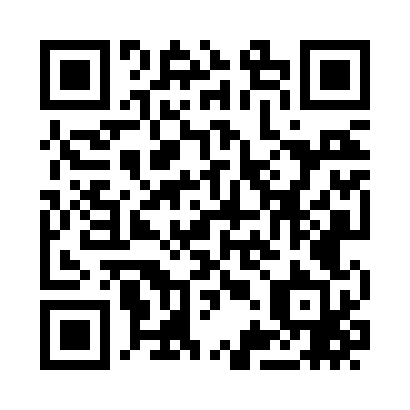 Prayer times for Kiester, Minnesota, USAMon 1 Jul 2024 - Wed 31 Jul 2024High Latitude Method: Angle Based RulePrayer Calculation Method: Islamic Society of North AmericaAsar Calculation Method: ShafiPrayer times provided by https://www.salahtimes.comDateDayFajrSunriseDhuhrAsrMaghribIsha1Mon3:495:381:195:259:0010:482Tue3:505:391:195:258:5910:483Wed3:515:391:195:258:5910:474Thu3:525:401:195:258:5910:475Fri3:535:401:205:258:5910:466Sat3:545:411:205:258:5810:457Sun3:555:421:205:258:5810:448Mon3:565:431:205:258:5710:449Tue3:575:431:205:258:5710:4310Wed3:585:441:205:258:5610:4211Thu3:595:451:205:258:5610:4112Fri4:015:461:215:258:5510:4013Sat4:025:461:215:258:5510:3914Sun4:035:471:215:258:5410:3815Mon4:055:481:215:258:5310:3716Tue4:065:491:215:248:5310:3517Wed4:075:501:215:248:5210:3418Thu4:095:511:215:248:5110:3319Fri4:105:521:215:248:5010:3220Sat4:115:531:215:248:4910:3021Sun4:135:541:215:238:4810:2922Mon4:145:551:215:238:4810:2823Tue4:165:561:215:238:4710:2624Wed4:175:571:215:238:4610:2525Thu4:195:581:215:228:4510:2326Fri4:205:591:215:228:4410:2227Sat4:226:001:215:228:4310:2028Sun4:236:011:215:218:4110:1829Mon4:256:021:215:218:4010:1730Tue4:276:031:215:218:3910:1531Wed4:286:041:215:208:3810:13